 PO CESTĚ VZÁJEMNÉ LÁSKY                                       KRÁČÍTE PEVNĚ JIŽ 60 ROKŮ,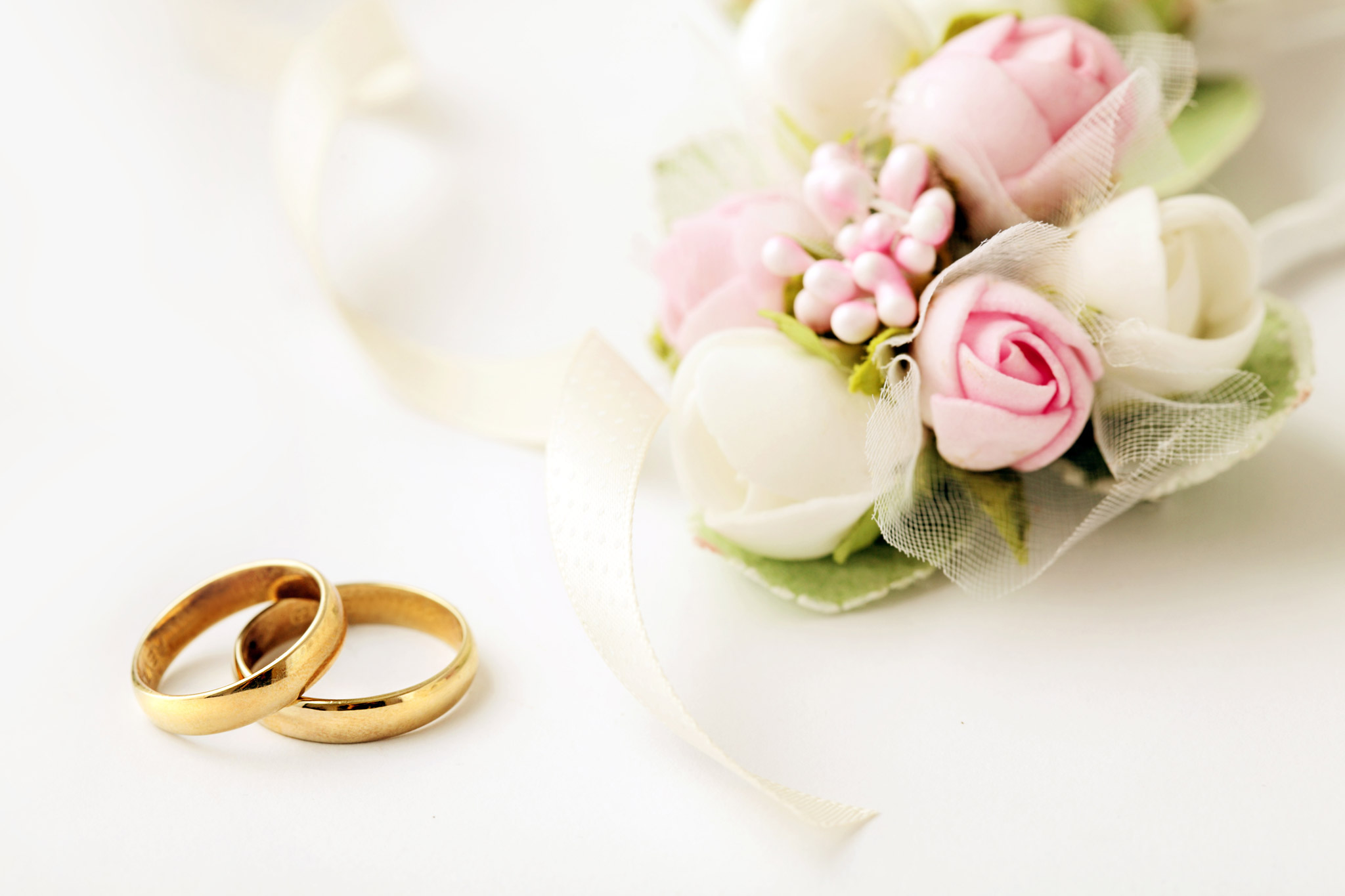 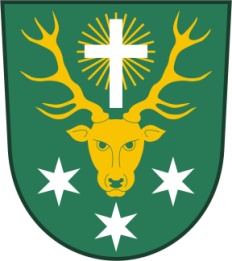 OBEC DRAHOUŠ                                                                          VÁM PŘEJE JEŠTĚ VÍCE                                                     KRÁSNÝCH SPOLEČNÝCH KROKŮ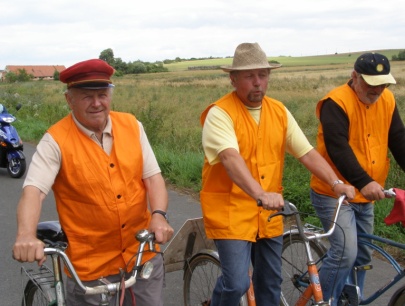 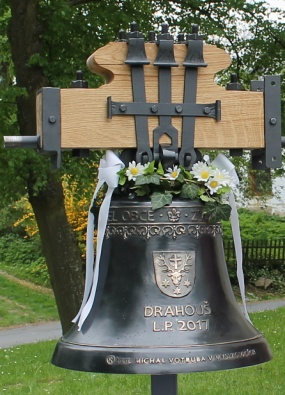 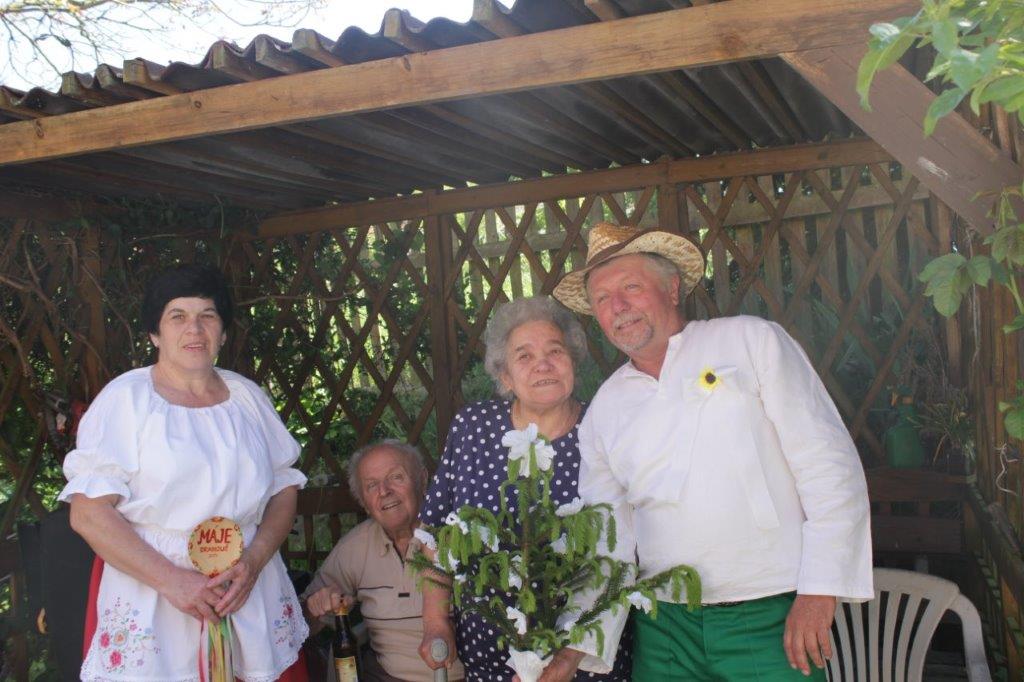 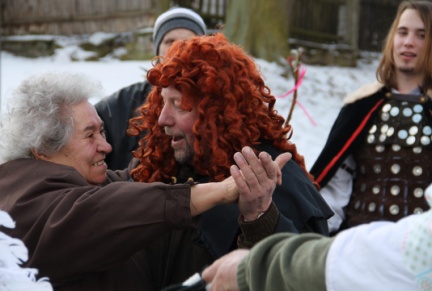 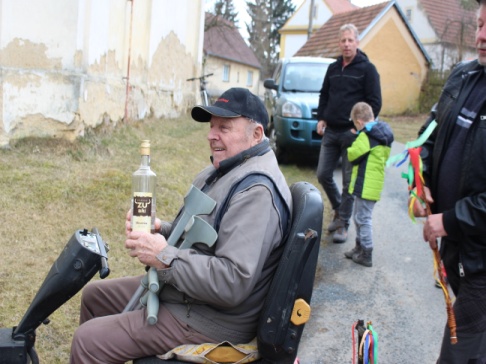 